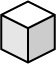 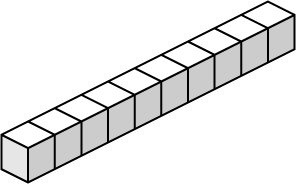 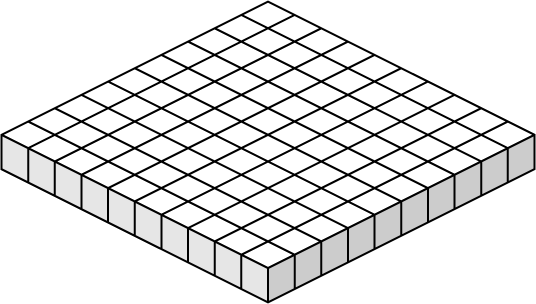 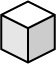 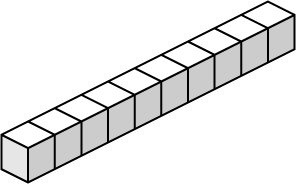 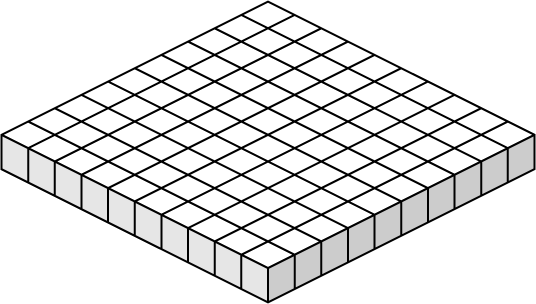 Super Teacher Worksheets - www.superteacherworksheets.comSuper Teacher Worksheets - www.superteacherworksheets.com